คู่มือการใช้งาน FortiClient VPNDownload โปรแกรมได้ที่ https://ict.anamai.moph.go.th/th/download-system-manualเริ่มการติดตั้ง Double Click ที่โปรแกรมและรอจนขึ้นหน้านี้ จากนั้น Click ยอมรับ License Agreement และกด Next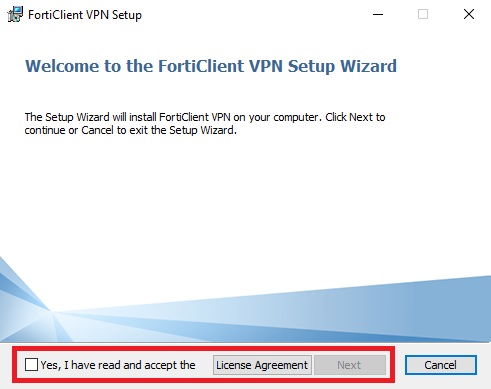 กด Next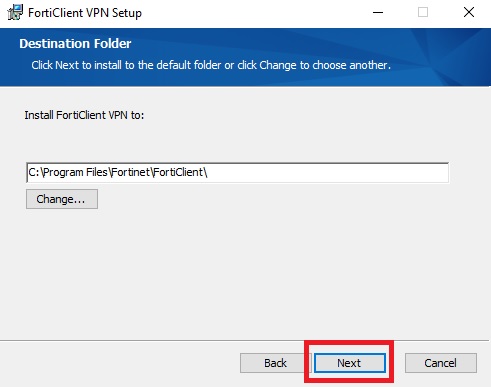 กด Install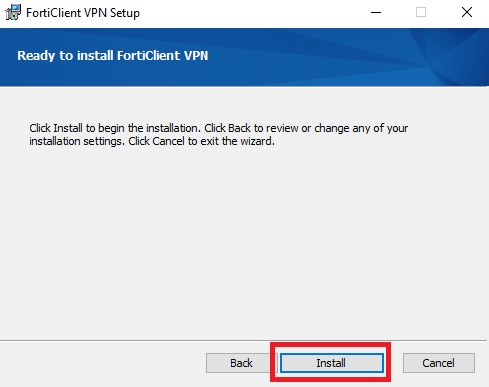 รอจนกว่าจะขึ้นหน้านี้ จากนั้นกด Finish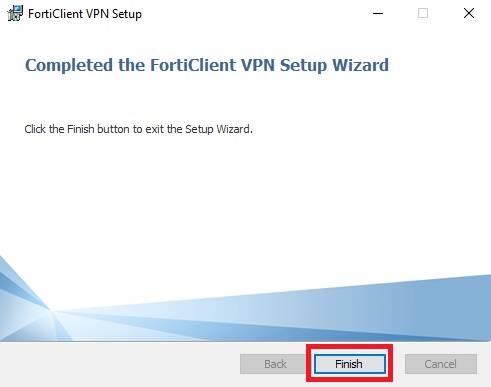 เปิดโปรแกรม FortiClient VPN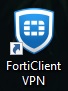 กด Configure VPN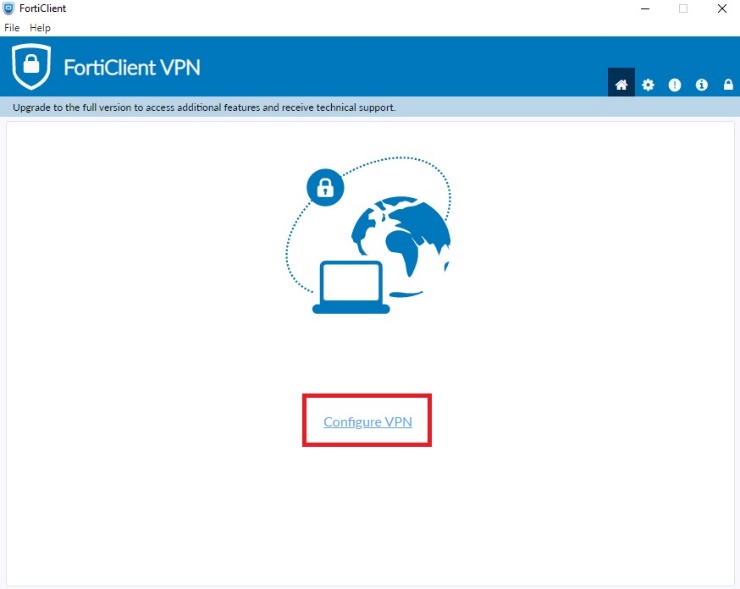 ตั้งค่าตามรูปแล้วกด Save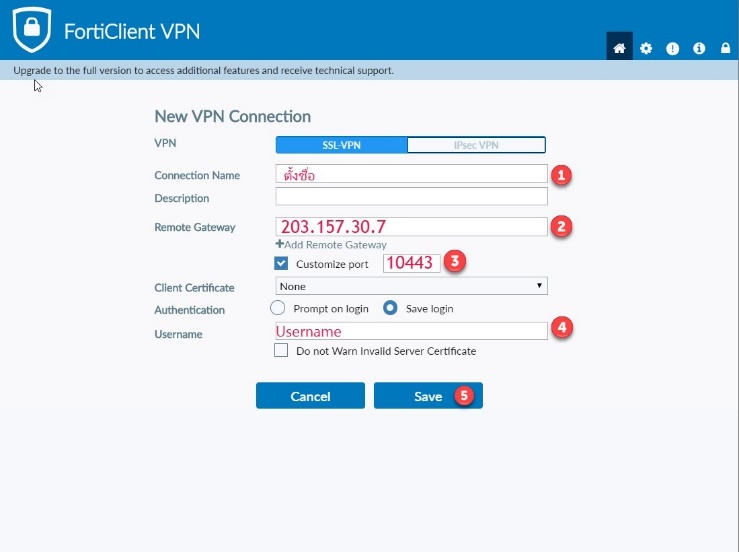 ในหน้าหลัก VPN Name จะโชว์ชื่อที่ตั้งไว้ในข้อ 8 จากนั้น Login ด้วย Username และ Password ที่ได้ติดต่อขอจากเจ้าหน้าที่ไว้ กด Connect ถึงจะใช้งาน VPN ได้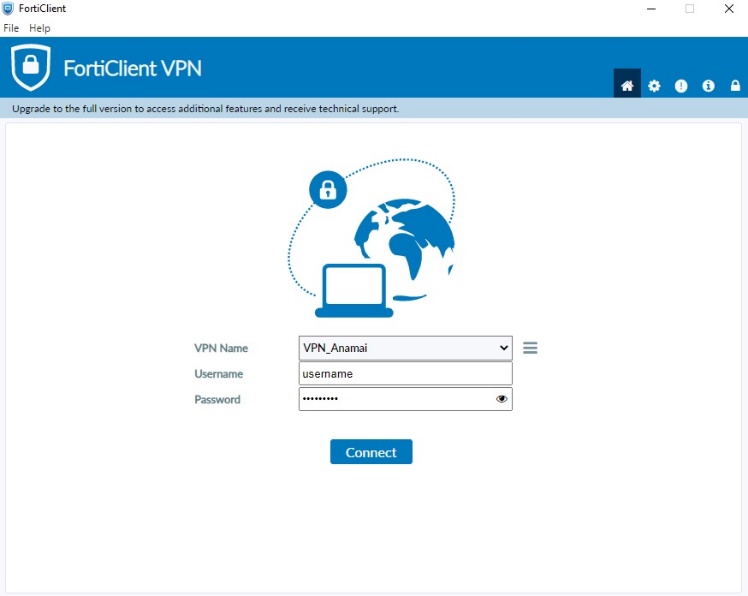 VPN สำเร็จ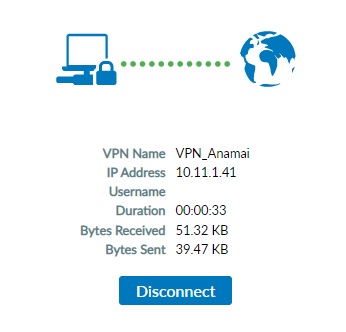 